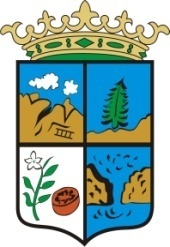 INFORMAA PARTIR DEL 3 DE FEBRERO COMENZARÁ LA OBRA EN CAMINO NUEVO PARA EL CAMBIO DE TUBERIAS DEL AGUA. POR ESTE MOTIVO SE HARÁN CORTES DE AGUA, QUE PUEDEN DURAR VARIOS DIAS. ACONSEJAMOS A LOS VECINOS AFECTADOS QUE TENGAN RESERVAS DE AGUA EN ALJIBES O SIMILAR.Y ACONSEJAMOS ENVÍEN SUS NUMEROS DE TELÉFONOS AL 601635511 QUE ES EL TELÉFONO DE INCIDENCIAS, POR DONDE SE COMUNICARÁN TODOS LOS CORTES Y SU DURACIÓN.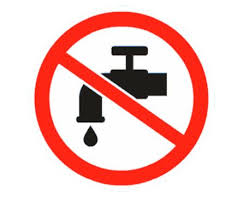 LAS ZONAS AFECTADAS PRINCIPALMENTE SON:CAMINO NUEVOUMBRÍACANATÍNVILLA SAN JOSÉATALAYA